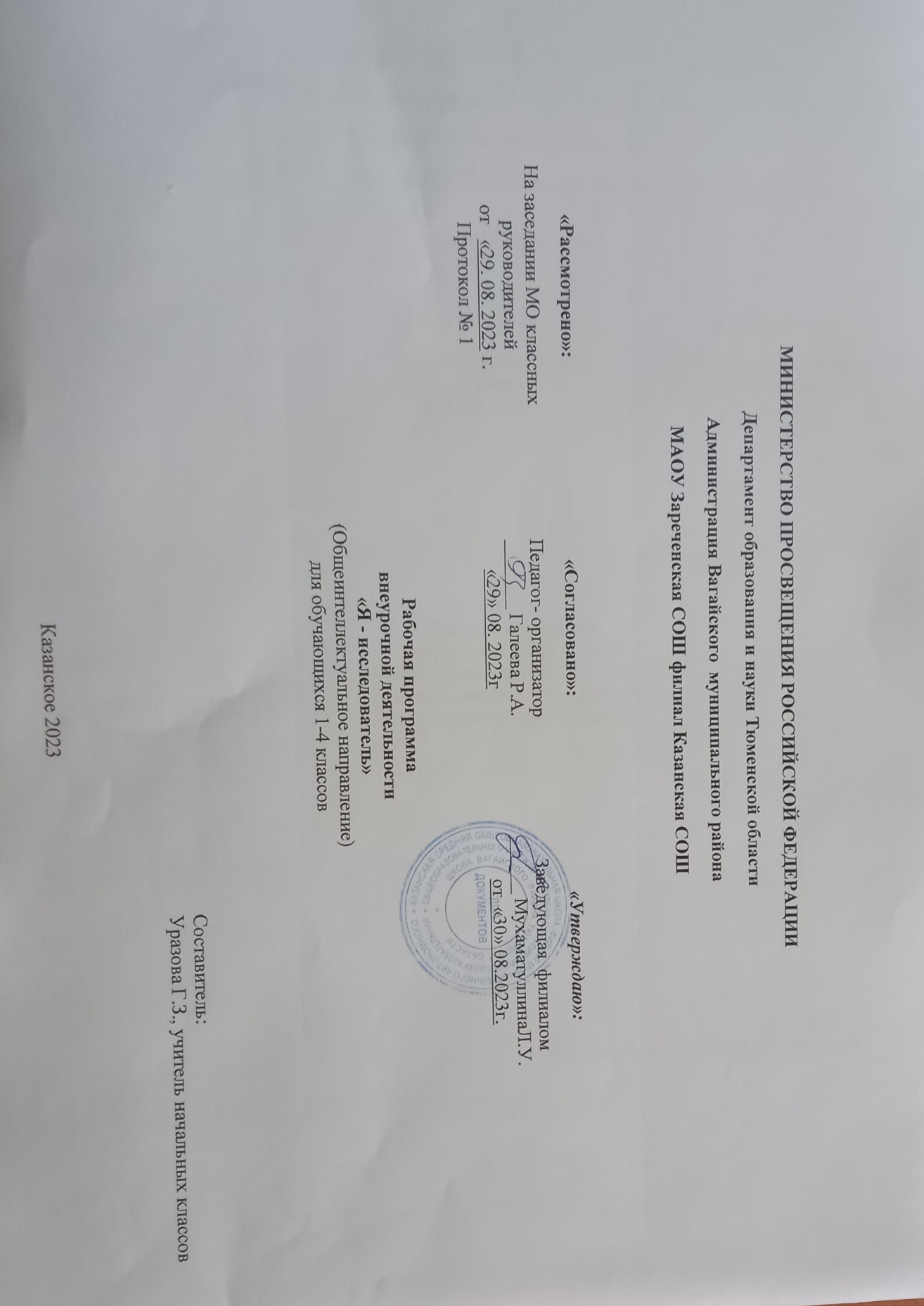 
Пояснительная запискаРабочая программа воспитания на уровне начального образования разработана на основе Федерального закона от 29.12.2012 № 273-ФЗ «Об образовании в Российской Федерации», с учётом Стратегии развития воспитания в Российской Федерации на период до 2025 года и Плана мероприятий по ее реализации в 2021- 2025 гг., № 996-р и Плана мероприятий по её реализации в 2021 — 2025 годах (Распоряжение Правительства Российской Федерации от 12.11.2020 № 2945-р);в соответствии с приказом Министерства просвещения Российской Федерации № 992 от 16 ноября 2022 года «Об утверждении федеральной образовательной программы начального общего образования».Программа предназначена для планирования и организации системной воспитательной деятельности с целью достижения обучающимися личностных результатов образования, определённых ФГОС.Реализуется в единстве урочной и внеурочной деятельности, осуществляемой совместно с семьей и другими участниками образовательных отношений, социальными институтами воспитания.Предусматривает приобщение обучающихся к российским традиционным духовным ценностям, включая культурные ценности своей этнической группы, правилам и нормам поведения в российском обществе.Предусматривает историческое просвещение, формирование российской культурной и гражданской идентичности обучающихся.В соответствии с ФГОС личностные результаты освоения программ общего образования должны отражать готовность обучающихся руководствоваться системой позитивных ценностных ориентаций и расширение опыта деятельности на её основе в процессе реализации основных направлений воспитательной деятельности, в том числе в части:гражданского, патриотического, духовно-нравственного, эстетического, физического, трудового, экологического, познавательного воспитания.Программа включает три раздела: целевой, содержательный, организационный.Цели и задачи воспитательной работыСодержание воспитания обучающихся в образовательной организации определяется содержанием российских базовых (гражданских, национальных) норм и ценностей, которые закреплены в Конституции Российской Федерации. Эти ценности и нормы определяют инвариантное содержание воспитания обучающихся. Вариативный компонент содержания воспитания обучающихся включает духовно- нравственные ценности культуры, традиционных религий народов России.Приоритетной задачей Российской Федерации в сфере воспитания детей является развитие высоконравственной личности, разделяющей российские традиционные духовные ценности, обладающей актуальными знаниями и умениями, способной реализовать свой потенциал в условиях современного общества, готовой к мирному созиданию и защите Родины.Современный российский общенациональный воспитательный идеал - высоконравственный, творческий, компетентный гражданин России, принимающий судьбу Отечества как свою личную, осознающий ответственность за настоящее и будущее страны, укорененный в духовных и культурных традициях многонационального народа Российской Федерации.В соответствии с этим идеалом и нормативными правовыми актами Российской Федерации в сфере образования, цель воспитания обучающихся в школе:- развитие личности, создание условий для самоопределения и социализации на основе социокультурных, духовно- нравственных ценностей и принятых в российском обществе правил и норм поведения в интересах человека, семьи, общества и государства;- формирование у обучающихся чувства патриотизма, гражданственности, уважения к памяти защитников Отечества и подвигам Героев Отечества, закону и правопорядку, человеку труда и старшему поколению, взаимного уважения, бережного отношения к культурному наследию и традициям многонационального народа Российской Федерации, природе и окружающей среде.Задачами воспитания обучающихся в школе являются:усвоение ими знаний, норм, духовно-нравственных ценностей, традиций, которые выработало российское общество (социально значимых знаний);- формирование и развитие позитивных личностных отношений к этим нормам, ценностям, традициям (их освоение, принятие);- приобретение соответствующего этим нормам, ценностям, традициям социокультурного опыта поведения, общения, межличностных и социальных отношений, применения полученных знаний и сформированных отношений на практике (опыта нравственных поступков, социально значимых дел).- достижение личностных результатов освоения общеобразовательных программ в соответствии с ФГОС НОО.Направления воспитанияПрограмма реализуется в единстве учебной и воспитательной деятельности школы в соответствии с ФГОС по направлениям воспитания:- гражданское воспитание - формирование российской гражданской идентичности, принадлежности к общности граждан Российской Федерации, к народу России как источнику власти в российском государстве и субъекту тысячелетней Российской государственности, изучение и уважение прав, свобод и обязанностей гражданина Российской Федерации;- патриотическое воспитание – воспитание любви к родному краю, Родине, своему народу, уважения к другим народам России, формирование общероссийской культурной идентичности (проведение общешкольных ключевых дел к Дню защитников Отчества, Дням воинской славы, Дню Победы, Дню освобождения от немецко – фашистских захватчиков и другие);- духовно-нравственное воспитание обучающихся на основе духовно- нравственной культуры народов России, традиционных религий народов России, формирование традиционных российских семейных ценностей; воспитание честности, доброты, милосердия, сопереживания, справедливости, коллективизма, дружелюбия и взаимопомощи, уважения к старшим, к памяти предков, их вере и культурным традициям;- эстетическое воспитание: формирование эстетической культуры на основе российских традиционных духовных ценностей, приобщение к лучшим образцам отечественного и мирового искусства (посещение музеев и театров, экскурсионное поездки по городам Подмосковья);- физическое воспитание: развитие физических способностей с учётом возможностей и состояния здоровья, формирование культуры здорового образа жизни, эмоционального благополучия, личной и общественной безопасности, навыков безопасного поведения в природной и социальной среде, чрезвычайных;- трудовое воспитание - воспитание уважения к труду, трудящимся, результатам труда (своего и других людей), ориентации на трудовую деятельность, личностное самовыражение в продуктивном, нравственнодостойном труде в российском обществе, на достижение выдающихся результатов в труде, профессиональной деятельности;- экологическое воспитание - формирование экологической культуры, ответственного, бережного отношения к природе, окружающей среде на основе российских традиционных духовных ценностей, навыков охраны и защиты окружающей среды;- познавательное направление воспитания - стремление к познанию себя и других людей, природы и общества, к получению знаний, качественного образования с учётом личностных интересов и потребностей.Содержание воспитательной работыПрактическая реализация цели и задач воспитания осуществляется в рамках следующих направлений воспитательной работы школы. Каждое из них представлено в соответствующем модуле.Модуль «Школьный урок»Реализация воспитательного потенциала урока предполагает следующее:-организацию работы с детьми как в офлайн, так и онлайн формате;-установление доверительных отношений между учителем и его учениками, способствующих позитивному восприятию учащимися требований и просьб учителя, привлечению их внимания к обсуждаемой на уроке информации, активизации их познавательной деятельности;-побуждение школьников соблюдать на уроке общепринятые нормы поведения, правила общения со старшими (учителями) и сверстниками (школьниками), принципы учебной дисциплины и самоорганизации, согласно Устава школы, Правилам внутреннего распорядка школы;- использование воспитательных возможностей содержания учебного предмета через демонстрацию детям примеров ответственного, гражданского поведения, проявления человеколюбия и добросердечности, через подбор соответствующих текстов для чтения, задач для решения, кейсов и дискуссий;-применение на уроке интерактивных форм работы учащихся: интеллектуальных игр «Умники и умницы», викторины, тестирование кейсы, стимулирующих познавательную мотивацию школьников; дискуссий, которые дают учащимся возможность приобрести опыт ведения конструктивного диалога; групповой работы или работы в парах, которые учат школьников командной работе и взаимодействию с другими детьми;-включение в урок игровых процедур, которые помогают поддержать мотивацию детей к получению знаний, налаживанию позитивных межличностных отношений в классе, помогают установлению доброжелательной атмосферы во время урока; интеллектуальных игр, стимулирующих познавательную мотивацию школьников;-организация шефства мотивированных и эрудированных учащихся над их неуспевающими одноклассниками, дающего школьникам социально значимый опыт сотрудничества и взаимной помощи;-инициирование и поддержка исследовательской деятельности школьников в рамках реализации ими индивидуальных и групповых исследовательских проектов, помогает приобрести навык самостоятельного решения теоретической проблемы, оформления собственных идей, навык уважительного отношения к чужим идеям, оформленным в работах других исследователей, навык публичного выступления перед аудиторией, аргументирования и отстаивания своей точки зрения;Модуль «Классное руководство»Осуществляя работу с классом, педагог (классный руководитель) организует работу с коллективом класса; индивидуальную работу с учащимися вверенного ему класса; работу с учителями, преподающими в данном классе; работу с родителями учащихся или их законными представителями.Главное предназначение классного руководителя - изучение особенностей развития каждого обучающегося в классе и создание условия для становления ребенка, как личности, входящего в современный ему мир, воспитать человека, способного достойно занять своё место в жизни.Важное место в работе классного руководителя занимает организация интересных и полезных для личностного развития ребенка совместных дел с учащимися вверенного ему класса, позволяющих, с одной стороны, вовлечь в них детей с самыми разными потребностями и тем самым дать им возможность самореализоваться, а с другой, установить и упрочить доверительные отношения с учащимися класса, стать для них значимым взрослым, задающим образцы поведения в обществе.Формированию и сплочению коллектива класса способствуют следующие дела, акции, события, проекты, занятия:- классные часы: тематические, посвященные юбилейным датам, Дням воинской славы, событию в классе, в городе, стране, способствующие расширению кругозора детей, формированию эстетического вкуса, позволяющие лучше узнать и полюбить свою Родину;- игровые, способствующие сплочению коллектива, поднятию настроения, предупреждающие стрессовые ситуации; проблемные, направленные на устранение конфликтных ситуаций в классе, школе, позволяющие решать спорные вопросы; организационные, связанные с подготовкой класса к общему делу; здоровьесберегающие, позволяющие получить опыт безопасного поведения в социуме, ведения здорового образа жизни и заботы о здоровье других людей.Классное руководство подразумевает и индивидуальную работу с обучающимися класса:- со слабоуспевающими детьми и учащимися, испытывающими трудности по отдельным предметам направлена на контроль за успеваемостью обучающихся класса;- с учащимися, находящимися в состоянии стресса и дискомфорта;- с обучающимися, состоящими на различных видах учёта, в группе риска, оказавшимися в трудной жизненной ситуации. Работа направлена на контроль за свободным времяпровождением;- вовлечение учащихся в социально значимую деятельность в классе.Модуль «Работа с родителями или их законными представителями»Работа с родителями или законными представителями школьников осуществляется для лучшего достижения цели воспитания, которое обеспечивается согласованием позиций семьи и школы в данном вопросе. Только когда все участники образовательного процесса едины и находят контакт, тогда воспитание наиболее эффективно.Профилактическая работа с родителями предусматривает оптимальное педагогическое взаимодействия школы и семьи, включение семьи в воспитательный процесс через систему родительских собраний, общешкольных мероприятий с детьми и родителями.Модуль «Внеурочная деятельность и дополнительное образование»Воспитание на занятиях школьных курсов внеурочной деятельности осуществляется преимущественно через:-формирование в кружках, секциях, клубах, студиях детско-взрослых общностей, которые объединяют обучающихся и педагогов общими позитивными эмоциями и доверительными отношениями;- вовлечение школьников в интересную и полезную для них деятельность, которая предоставит им возможность самореализоваться в ней, приобрести социально значимые знания, развить в себе важные для своего личностного развития социально значимые отношения, получить опыт участия в социально значимых делах;-поощрение детских инициатив, проектов, самостоятельности, самоорганизации в соответствии с их интересами;- создание в детских объединениях традиций, задающих их членам определенные социально значимые формы поведения;- поддержку в детских объединениях школьников с ярко выраженной лидерской позицией и установкой на сохранение и поддержание накопленных социально значимых традиций.Модуль «Самоуправление»Основная цель заключается в создании условий для выявления, поддержки и развития управленческих инициатив обучающихся, принятия совместных со взрослыми решений, а также для включения обучающихся школы в вариативную коллективную творческую и социально-значимую деятельность. Поддержкадетского самоуправления в школе помогает педагогам воспитывать в детях инициативность, самостоятельность, ответственность, трудолюбие, чувство собственного достоинства, а школьникам – предоставляет широкие возможности для самовыражения и самореализации Детское самоуправление в школе осуществляется:На уровне классов:- через деятельность выборных по инициативе и предложениям учащихся лидеров класса (старост);•	через систему распределяемых среди участников ответственных должностей.На индивидуальном уровне:- через вовлечение школьников в планирование, организацию, проведение и анализ различного рода деятельности.Модуль «Профориентация»Эта работа осуществляется через следующие формы воспитательной деятельности:- Профориентационные игры: симуляции, деловые игры, квесты, расширяющие знания школьников о типах профессий, о способах выбора профессий, о достоинствах и недостатках той или иной интересной школьникам профессиональной деятельности. Это формирует представления о мире профессий, о понимании роли труда в жизни человека через участие в различных видах деятельности. Частью этих игр могут быть деловые игры, помогающие осознать ответственность человека за благосостояние общества на основе осознания «Я» как гражданина России.- Совместное с педагогами изучение интернет ресурсов, посвященных выбору профессий;- Экскурсии на предприятия. Такие экскурсии дают школьникам начальные представления о существующих профессиях и условиях работы людей, представляющих эти профессии. Во время экскурсии школьники могут наблюдать за деятельностью специалиста на рабочем месте.Модуль «Ключевые школьные дела»Ключевые дела – это главные традиционные общешкольные дела, в которых принимает участие большая часть школьников и которые обязательно планируются, готовятся, проводятся и анализируются совместно педагогами и детьми. Это комплекс коллективных творческих дел, интересных и значимых для школьников, объединяющих их вместе с педагогами в единый коллектив.Модуль «Внешкольные мероприятия»Реализация воспитательного потенциала внешкольных мероприятий реализуются через:- внешкольные тематические мероприятия воспитательной направленности, организуемые педагогами по изучаемым в общеобразовательной организации учебным предметам, курсам, модулям;- экскурсии, походы выходного дня (в музей, картинную галерею, технопарк, на предприятие и др.), организуемые в классах классными руководителями совместно с родителями (законными представителями) обучающихся с привлечением их к планированию, организации, проведению, оценке мероприятия;-выездные события, включающие в себя комплекс коллективных творческих дел, в процессе которых складывается детско-взрослая общность, характеризующаяся доверительными взаимоотношениями, ответственным отношением к делу, атмосферой эмоционально-психологического комфорта.Модуль «Профилактика и безопасность»Деятельность по формированию у обучающихся культуры здорового и безопасного образа жизни, по формированию личных убеждений, качеств и привычек, способствующих снижению риска здоровью в повседневной жизни, включает несколько направлений:- организация физкультурно-спортивной и оздоровительной работы, организация просветительской и методической работы, профилактическая работа с участниками образовательного процесса;-разработка и осуществление комплекса мероприятий по профилактике правонарушений.Модуль «Детские общественные объединения»Воспитание в детском общественном объединении осуществляется через:- утверждение и последовательную реализацию в детском общественном объединении демократических процедур (выборы руководящих органов объединения, подотчетность выборных органов общему сбору объединения; ротация состава выборных органов и т. п.), дающих обучающемуся возможность получить социально значимый опыт гражданского поведения;- организацию общественно полезных дел, дающих обучающимся возможность получить важный для их личностного развития опыт деятельности, направленной на помощь другим людям, своей школе, обществу в целом; развить в себе такие качества, как забота, уважение, умение сопереживать, умение общаться, слушать и слышать других. Такими делами могут являться: посильная помощь, оказываемая обучающимися пожилым людям; участие обучающихся в работе на прилегающей к школе территории (работа в школьном саду, уход за деревьями и кустарниками, благоустройство клумб) и др.Анализ воспитательной работы 4 класса за 2022-2023уч.г.Приоритетными воспитательными задачами прошедшего учебного года были: воспитание чувства коллективизма, умение нести ответственность за свои поступки, приходить на помощь оказавшимся в беде, создание условий для оптимального развития учащихся, воспитание толерантности, нравственности и развития эстетических чувств, воспитание патриотов своей Родины.Цель: воспитание и развитие свободной, жизнелюбивой, талантливой, духовно-нравственной личности, обогащенной научными знаниями о природе и человеке, готовой к созидательной творческой деятельности и нравственному поведению на основе ФГОС.Главная задача:Создать условия для развития духовно-нравственной, интеллектуальной, самостоятельной, физически здоровой личности, способной к творческому самоопределению.Для достижения этой цели нужно было решить следующие задачи:Социальные - защитить ребенка, помочь ему по всем направлениям, включить в систему социальных связей, взаимодействовать с семьей и внешкольными организациями с целью создания наиболее комфортабельных условий для развития личности, реализации ФГОС через внеурочную учебную деятельность и программу воспитательной работы.1. Стимулировать инициативу, творчество, помочь самовыражению коллектива и самого ученика.2. Воспитывать общительность, свою общность с классным коллективом, дух товарищества и сотрудничества, желание оказывать помощь друг другу.Диагностические – изучать личностные качества учащихся, особенности характера с целью правильной организации системы воспитания.Воспитательные -1. Организовать интеллектуально-познавательную деятельность учащихся, формировать эмоционально-положительное отношение к учебе, знаниям, деятельности.2. Воспитывать гражданско-патриотические качества через воспитательный потенциал урока и внеклассных мероприятий.3. Совершенствовать систему индивидуальной работы с детьми, требующими особого внимания и подхода.4. Развивать ученическое управление в школе через формирование гражданской активности личности.5. Развивать познавательный интерес, повышать интеллектуальный уровень.6. Оказывать помощь ребенку в преодолении трудностей в различных видах деятельности, в формировании самостоятельности.Я думаю, что поставленные задачи соответствуют актуальным направлениям формирования личности в данном возрастном периоде:сформировать у детей гражданско-патриотическое сознание;сформировать у детей навыки самостоятельной деятельности, социальной ответственности, способности чувствовать, понимать себя и другого человека;воспитать сознательную дисциплину и культуру поведения, сознательное отношение к своим обязанностям;привить навыки здорового образа жизни;воспитать бережное отношение к природе;воспитать уважительное отношение ко взрослым, пожилым людям.Итоги жизнедеятельности класса за прошедший год показывают правильность выбранных ориентиров на формирование классного коллектива и способов их реализации через игровые, здоровьесберегающие технологии. Эффективными были средства педагогического влияния, такие как беседа, классные часы разной тематики, игры, общешкольные мероприятия.Анализ развития коллектива классаОдним из направлений в формировании личности и коллектива является работа над культурой поведения, дисциплиной. Уровень воспитанности учащихся достаточно высокий. В классе уже есть лидеры – это Эльнар Азанов, Арина Мухитдинова. На них равняются, к их мнению прислушиваются, с ними стараются дружить.На протяжении всего учебного года велась работа по формированию детского коллектива. Дети учились общаться не только с одноклассниками, но и с разновозрастными учениками других классов, решать возникающие проблемы. Были проведены такие мероприятия:Классный час «Правила поведения в школе».Классный час «Учение и труд все перетрут» (устный журнал).Классный час - презентация «Правила этикета».Беседа «Права и обязанности учащихся школы».Классный час «Все профессии важны, все профессии нужны».Викторина для мальчиков к 23 февраля.Конкурс «А ну-ка, девочки!».Классный час «Добрым быть приятнее, чем злым, завистливым и жадным».С первого класса появилась одна замечательная традиция: поздравление именинников в виде добрых пожеланий. Так дети учатся делать комплименты, видеть положительные качества именинника и быть раскрепощенными в своих высказываниях.В классе доминирует доброжелательное, внимательное отношение между учителем и одноклассниками. Ученики, не смотря на свой возраст, не бояться высказывать и отстаивать свое мнение. Развитие ученического самоуправления пока только на начальном этапе, поэтому главным было продолжение работы над самоуправлением, начатой с 1 класса. Распределены обязанности, что воспитывает в детях ответственность, самостоятельность, организованность.Степень вовлечения учащихся в жизнедеятельность класса, уровень их включенности в процесс планирования, организации и анализ совместной деятельности соответствует их возрасту. Большинство ребят проявляют активность в проведении мероприятий разного уровня.Духовно-нравственная, гражданско-патриотическое работаЭто направление в воспитательной работе класса имеет огромное значение, т.к. развитие нравственных начал в ребёнке играет важную роль в становлении личности. В своей работе уделяю большое внимание формированию уважительного отношения к старшим и пожилым людям. Проводимые мероприятия, беседы в рамках духовно- нравственного направления формируют, развивают и распространяют идеи добра, сострадания в детской среде. Учу своих учеников уважать чувства других людей, всегда думать о том, как их поступки скажутся на окружающих, не быть равнодушными к тому, что люди испытывают, поступать так, чтобы доставить другим и себе радость.Воспитанию сознательной любви к Родине, уважения к историческому прошлому своего народа на примере подвигов, совершённых в годы Великой Отечественной войны, способствовало проведение следующих бесед, классных часов, мероприятий:Единый классный час «Терроризм-угроза обществу».Единый всероссийский урок России.Классный час-презентация «Конституция России».Классный час о правах и обязанностях ребенка «Лучше знать, чем догадываться».Классный час о толерантности «Мы такие разные, но мы вместе».Урок - памяти «15 февраля – День памяти воинов-интернационалистов». Презентация.Классный час – презентация «Есть такая профессия – Родину защищать».Классный час с презентацией «Никто не забыт, ничто не забыто».Из анализа результатов работы наблюдается, что у учащихся формируется любовь к Родине, родному краю и интерес к историческому прошлому своего народа. Этому способствовали мероприятия, проводимые ко Дню Победы, а также уроки окружающего мира.Спортивно – оздоровительная деятельностьОдной из задач воспитательного процесса является здоровье-сберегающее образование. С этой целью проводились различные физминутки, пальчиковые игры, подвижные игры на свежем воздухе, классные часы, дни здоровья. В рамках безопасности жизнедеятельности были проведены инструктажи, закреплялись знания детей о безопасности на дорогах. Таким образом, на протяжении всего учебного года велась работа по формированию здорового образа жизни. Много бесед было проведено о ПДД, ПБ, проводились инструктажи по ТБ:Инструктаж по ПДД. Акция «Маршрут безопасности».Акция «Куда можно обратиться, если у тебя беда».Классный час «Уважайте каждый знак».Игра «Грамотный пешеход». Классный час «Чтобы компьютер был другом».День памяти жертв ДТП. Игра-конкурс «Свет зелёный всем мигает – в путь дорогу приглашает».Тематическая беседа-викторина на тему «Как уберечься от гриппа».Классный час-инструктаж «Как вести себя на водоёмах в зимний период». Презентация.Классный час-презентация по ПДД «Здоровье – твое богатство».Художественно – эстетическая деятельностьВ этом направлении была проведена большая работа во внеурочное время. Ребята активно участвовали в школьных концертах, в конкурсах рисунков, поделок.Открытое мероприятие «Осень – славная пора».Конкурс рисунков «Природа – твой дом».Конкурс рисунков «Дорожная азбука».Экологическое воспитаниеВоспитание общественно активной личности, понимающей связь человека с природой, умеющей беречь природные богатства очень актуально в наше время. В связи с этим были запланированы и проведены следующие мероприятия:Акции «Кормушка».Классный час-презентация «В мире животных».Экологическая беседа «Экология-это наука о том, как сберечь общий дом».День Земли. Викторина «ЗЕМЛЯ - наш общий дом».Анализ участия учащихся класса в жизнедеятельности школыРебята класса активно участвуют в общественной жизни школы и класса. Дети посещают кружки: Я - исследователь, волшебный карандаш, шахматы.Анализ организации и эффективности воспитательного процесса в классеИспользование различных форм и методов в воспитательной работе дают свои определенные результаты. Тематика мероприятий была разнообразна, направлена на всестороннее развитие и воспитание личности. Каждый ребенок мог найти ту тему, в которой смог бы проявить свои лучшие качества, применить свои знания по силам. Это создавало доброжелательную обстановку в классе, ситуацию успеха для участников. Почти все мероприятия у детей вызывали интерес и активное участие. Анализ педагогического взаимодействия с семьейВ течение учебного года осуществлялась работа с родителями. Проводились индивидуальные беседы и тематические консультации, родительские собрания по темам:1.«Организация учебно-воспитательного процесса в 2022- 2023уч.г. Особенности обучения в 4 классе. Занятость детей во внеурочное время». 2.«Значение общения в развитии личностных качеств ребёнка. Родителям о правах ребенка. Права, обязанности и ответственность родителей. Итоги 1 п/г».3.«Профилактика правонарушений и предупреждение гибели, травматизма, суицидов несовершеннолетних. Безопасное поведение на автотранспорте, ж/д объектах. Правила поведения и меры безопасности на водоемах в весенне-зимний период».4. «Воспитательный климат в семье. Союз любви и разума. Итоги учебного года. Правила безопасности учащихся на период летних каникул».С родителями поддерживаю постоянную связь. Они приходят в школу, интересуются успехами и неудачами своих детей. Я стараюсь убедить родителей в том, что только они совместно с учителем смогут помочь своему ребёнку.В следующем учебном году необходимо продолжить вовлечение родителей в жизнь класса и школы, чтобы они активнее принимали участие во внеклассных мероприятиях.Некоторые родители интересуются делами класса, оказывают посильную помощь.Работа с родителями:1. Усилить внимание школы и родителей на воспитание детей в семье. 2. В течение года посетить семьи, находящиеся в трудной жизненной ситуации. 3. Систематически проводить родительские собрания.4. Провести тестирование по теме «Классный руководитель/учитель глазами детей и родителей».Хочется отметить высокую активность посещения родителями классных собраний, что показывает значимость данных мероприятий, родительскую заинтересованность в своих детях, в изучении успехов или неудач своих детей и принятие соответствующих мер. Результаты анкетирования показали достаточный уровень удовлетворенности моей работой в качестве учителя и классного руководителя, как учащимися 4 класса, так и их родителями. Это очень важно для меня. Буду стараться и в следующем году оправдать их ожидания.Общие выводыВ целом, воспитательная работа в 4 классе была многоплановой и разносторонней. Анализ внеклассной и внешкольной воспитательной работы в классе показал, что в течение учебного года был накоплен положительный опыт в организации внеклассных мероприятий с учащимися, работе с родителями. Педагогическими удачами и находками можно считать воспитание толерантности, интереса к учебе и любознательности. Считаю, что участие ребят в классных и общешкольных мероприятиях способствовало сплочению и формированию классного коллективаСписок 4 класса2023-2024 учебный годПоловозрастная характеристика контингента детейПсихолого-педагогическая характеристика классного коллективаОбщие сведения о составе класса.4 класс, В классе 10 человек. Из них: 4 девочки, 6 мальчиков. Возрастной состав учащихся 9-11 лет.Семьи учащихся.2.1.Родители учащихся хорошо организовывают семейный быт и воспитание детей, поддерживают постоянный контакт со школой.2.2. Все родители внимательные, заботливые, с воспитанием детей  справляются.2.3. Нерадивые родители, воспитанием детей занимаются не систематически, в школе бывают редко, являются только по вызову.( Отсутствуют)2.4. Родители, которые вообще уклоняются от воспитания детей, неправильно ведут себя в быту, игнорируют школу. В классе такие отсутствуют2.5.  Аитова З..-  воспитывает мама, Нигматуллин Ш. – воспитывает папа, Яналиева А – воспитывают бабушка.2.6.  Подопечные дети: отсутствуют.2.7.  Многодетные семьи: Абибуллин В., Аитова З., Мухитдинова А.., Нигматуллин Ш., Хабибуллин Эльвир, Яналиева А., Мамаева НуранияСтруктура классного коллектива.Актив класса: Мухитдинова А., Яналиева А., Хабибуллин Эльвир.Лидеры в классе  Азанов Эльнар, Хабибуллин Эльвир уже показали себя очень дружелюбными, готовыми всегда прийти на помощь, общительными учениками.Школьники  переживают удачи и неудачи своего класса. Одобряют честность, дружелюбие, бескорыстие. Осуждают ложь, невнимательность, невоспитанность.Состояние дисциплины на уроках и во внеурочное время устойчивое.Все учащиеся проявляют активность в жизни школы.Социально-психологические аспекты коллектива.Сложились ли какие-либо традиции в жизни класса. В жизни класса есть традиции (Празднование Дня рождения, участие в ярмарках, представления-сказки и т.д.)Преобладающие настроения позитивные. Влияние социального окружения, родителей и общественности на коллектив класса положительное.Внеклассная и внешкольная жизнь коллектива.Все учащиеся посещают кружки. Отношение учащихся к различным видам классной работы положительное.Особых достижений нет. С другими коллективами отлично находят общий язык. Выводы:Ученики 4 класса сплочённые, дружные и организованные. В классе присуще взаимная помощь, поддержка и уважение. Данный коллектив обладает хорошими качествами. Дети дружные, чуткие, положительные. Социальный паспорт 4 классаСостав родительского комитетаТематика   родительских  собраний в 4  классеПлан работы с детьми группы «риска»Календарный план воспитательной работы на 2023-2024 учебный год в 4 классеТематическое планирование классных часов в 4 классеГод рождения                                     Количество человек                                     Количество человек                                     Количество человек2012Всего 1Мальчиков  0Девочек  12013Всего 8Мальчиков  5Девочек  32014Всего 1Мальчиков 1Девочек 0Всего 10Мальчиков  6Девочек 4№п/ пФИОДатарожденияПолныхлетПолИнвалидСемьяполнаяСемьянеполнаяРебенокподопекой, усыновленМногодетнаясемьяМалообеспеченнаясемья* Семья, состоящаянаучете* Ребенок,состоящийнаучетеДругое1Абибуллин ВильнарРашитович10.10.2013г.10Муж.+     +        +        +2Азанов Эльнар Альбертович19.05.2013г10Муж.+        +3Аитова Земфира Альбертовна 12.10.201310Жен.+        +4Мухитдинова Арина Идрисовна21.07.201310Жен..+        +5Нигматуллин Шакир Мавлетович17.03.201310Муж.+        +        +6Рахимов Фархат Раджанович15.07.201310Муж..+7Хабибуллин Эльвиз Шаймратович21.01.2014г.9Муж.+8Хабибуллин Эльвир Марсович02.06.2013г.10Муж.+        +        +9Яналиева Алина Ахтамовна21.09.201310Жен..+        +        ++10Мамаева Нурания Рамазановна29.11.201211Жен.+++ФИО родителяСфера деятельности (как члена родительского комитета)Телефон1Мухитдинова Юлия ГаусаровнаПредседатель2Хабибуллина Эльзана ДамировнаСЕКРЕТАРЬ3Азанова Ильнара ИскандаровнаЧлен  родительского комитета4Рахимова Элеонора ??????Член род комитетаДатаТема собранияЦель собранияСентябрьОрганизация учебной и внеучебной деятельности учащихся 4 класса в новом учебном году.Основные требования к знаниям, умениям и навыкам третьеклассников.Учёт половозрастных особенностей детей в их воспитании.Организация горячего питания.Профилактика витаминной недостаточности.О профилактике детского дорожно-транспортного травматизма.Я – исследователь.1) Знакомство с организацией учебного процесса.2) Дать рекомендации о том, как формировать у детей навыки самоконтроля, умения работать самостоятельно.3) Формирование у родителей потребностей в организации правильного питания, как одной из составляющих здорового образа жизни, способствующих сохранению и укреплению здоровья детей.6) Побудить родителей задуматься о том, что соблюдение правил ПДД – самое главное для сохранения и здоровья их детей на улице.7) Продолжить с родителями и детьми выполнение проектной деятельности.ОктябрьРезультаты I четвертиПредупреждение вредных привычек или как уберечь детей от беды.Хочу и должен. Профилактика правонарушений.Знакомство детей с особенностями работы их родителей, бабушек и дедушек. Беседы о профессиях.Учить родителей стимулировать мотивацию ребенка к повышению успеваемости.1) Дать рекомендации родителям, как предупредить в процессе воспитания детей формирования и закрепления вредных привычек (табакокурения, алкоголизма, наркомании) на основании знания их природы.2) Формировать  культуру здорового образа жизни.3) Повышение правовой культуры родителей.4) Показать родителям, как сформировать у младших школьников ценностное отношение к труду, понимание его роли в жизни человека и в обществе.5) Раздать памятки по выбору профессии.ДекабрьРезультаты II четвертиО родных и близких людях с любовью.Авторитет родителей и его влияние на развитие личности ребёнка.Результаты полугодия.Профилактика простудных заболеваний.Познакомить родительский коллектив с результатами успеваемости.1) Раскрыть роль настоящего авторитета родителей в воспитании детей.2) Дать рекомендации по формированию настоящего авторитета родителей.3) Ознакомить родителей с основными мерами профилактики вирусных заболеваний в семьях с детьми.4) Помочь родителям осознать личную ответственность за здоровье своих детей.5) Научить родителей базовым правилам профилактики и умению вовремя отметить начало болезни у ребенка, принять первые доврачебные меры.МартРезультаты 3 четверти.Как научить своего ребёнка жить в мире людей.О любви к живому.1) Обсудить с родителями проблемы поведения учащихся в школе и дома.2) Формировать у родителей понимание значимости данной проблемы для становления характера их ребёнка, его взглядов.3) Вовлечь родителей в школьную жизнь их детей.4) Обсудить с родителями проблему формирования экологической культуры ребёнка.5) Способствовать повышению роли семьи в воспитании у детей любви к природе.6) Способствовать формированию правил экологически грамотного взаимодействия с окружающей средой.МайШколе мы не говорим: «Прощай!», мы говорим: «До новой встречи!»- праздник прощания с начальной школойШкольные каникулы.Как провести летний отдых с пользой.1) Педагогическое просвещение родителей.2) Объяснить родителям, что хорошо проведённое лето – это залог прекрасного настроения и бодрости на следующий учебный год.№МероприятияСроки1.Составление социального паспорта классаСентябрь 2.Выявление школьников, находящихся в трудной жизненной ситуацииВ течение года3.Организация встреч учителей и специалистов школы с родителямиВ течение года4.Организация досуга и кружковой деятельностиВ течение года5.Организация работы и отдыха школьников в летний периодМай - август6.Контроль посещаемости занятийВ течение года7.Контроль текущей успеваемостиВ течение года8.Проведение профилактических беседВ течение года9.Посещение уроков с целью наблюдений за учащимисяВ течение года10.Направление на консультацию к психологу По мере необходимости11.Индивидуальные консультации для учащихсяВ течение года12.Акция «Неделя без двоек»Раз в триместр13.Посещение семей группы «риска»В течение года14.Проведение консультаций для родителейВ течение года15.Родительский всеобучВ течение года16.Разработка рекомендаций по воспитанию детей и улучшению взаимопониманияРаз в полугодие17.Организация обмена необходимой информацией между учителями-предметникамиВ течение года18.Организация воспитательных мероприятий в каникулярное время.В каникулыМодуль «Ключевые общешкольные дела»Модуль «Ключевые общешкольные дела»Модуль «Ключевые общешкольные дела»Модуль «Ключевые общешкольные дела»Модуль «Ключевые общешкольные дела»ДелаДелаДатаОтветственныйОтветственныйКлассный час «Урок знаний»Классный час «Урок знаний»1сентябряКлассный руководитель.Классный руководитель.ПодъемФлагаРФиисполнениеГимнаРФПодъемФлагаРФиисполнениеГимнаРФКаждыйпонедельникКлассный руководитель.Классный руководитель.«Разговоры о важном»«Разговоры о важном»КаждыйпонедельникКлассный руководитель.Классный руководитель.МастерскаяДедаМороза:Изготовление новогоднего оформленияМастерскаяДедаМороза:Изготовление новогоднего оформлениядекабрьКлассный руководитель.Самоуправление классаКлассный руководитель.Самоуправление классаМероприятия к23февраляМероприятия к23февраля19-21февраляКлассный руководитель.Самоуправление классаКлассный руководитель.Самоуправление классаМероприятия к8мартаМероприятия к8марта4-6мартаКлассный руководитель.Самоуправление классаКлассный руководитель.Самоуправление классаАкция «Письмо солдату»Акция «Письмо солдату»апрельКлассный руководительСамоуправление классаКлассный руководительСамоуправление классаПрощание с начальной школойПрощание с начальной школоймайКлассный руководитель.Родительский комитетКлассный руководитель.Родительский комитетМодуль«Классноеруководство»Модуль«Классноеруководство»Модуль«Классноеруководство»Модуль«Классноеруководство»Модуль«Классноеруководство»Планирование воспитательной работына2023-2024учебный годПланирование воспитательной работына2023-2024учебный годдо15сентября. Классный руководитель.. Классный руководитель.Проведение классных часовПроведение классных часовраз в неделюКлассный руководитель.Классный руководитель.Планирование индивидуальной работы с учащимися: активом,«Группой риска»,«ОВЗ»Планирование индивидуальной работы с учащимися: активом,«Группой риска»,«ОВЗ»до20сентябряКлассный руководитель.Классный руководитель.Организация занятости учащихся	во внеурочное времяв кружках, секцияхОрганизация занятости учащихся	во внеурочное времяв кружках, секцияхдо15сентябряКлассный руководитель.Классный руководитель.Проведение социометрии в классеПроведение социометрии в класседо15сентябряКлассный руководитель.Классный руководитель.Оформление классного уголкаОформление классного уголкадо15сентябряКлассный руководитель.Классный руководитель.Прогноз летней занятости учащихсяПрогноз летней занятости учащихсямартКлассный руководитель.Классный руководитель.Организация летней занятости учащихсяОрганизация летней занятости учащихсямай- июньКлассный руководитель.Классный руководитель.Модуль «Внеурочная деятельность»Модуль «Внеурочная деятельность»Модуль «Внеурочная деятельность»Модуль «Внеурочная деятельность»Модуль «Внеурочная деятельность»Название курса внеурочной деятельностиНазвание курса внеурочной деятельностиКоличествочасов в неделюОтветственныйОтветственныйРазговоры о важномРазговоры о важном1Классный руководитель.Классный руководитель.Я-исследовательЯ-исследователь1Классный руководитель.Классный руководитель.Основы финансовой грамотностиОсновы финансовой грамотности1Классный руководитель.Классный руководитель.РобототехникаРобототехника1Хакимова Д.Р.Хакимова Д.Р.ХореографияХореография1Ахметчанова Л.ДАхметчанова Л.ДМодуль «Взаимодействие с родителями(законнымипредставителями)»Модуль «Взаимодействие с родителями(законнымипредставителями)»Модуль «Взаимодействие с родителями(законнымипредставителями)»Модуль «Взаимодействие с родителями(законнымипредставителями)»Модуль «Взаимодействие с родителями(законнымипредставителями)»ДелаДелаДатаОтветственныеОтветственныеРодительские собранияРодительские собранияСентябрь, ноябрь, февраль, апрель Классный руководитель.Родительский комитет Классный руководитель.Родительский комитетИндивидуальная работа с семьями: в трудной жизненной ситуации,   малообеспеченными и многодетными,«Группы риска»Индивидуальная работа с семьями: в трудной жизненной ситуации,   малообеспеченными и многодетными,«Группы риска»втечение года. Классный руководитель.. Классный руководитель.Работа с родителями по организации горячего питанияРабота с родителями по организации горячего питаниясентябрь-май. Классный руководитель.. Классный руководитель.Модуль  «Детские общественные организации»Модуль  «Детские общественные организации»Модуль  «Детские общественные организации»Модуль  «Детские общественные организации»Модуль  «Детские общественные организации»Участие в благотворительных акцияхУчастие в благотворительных акцияхвтечение года. Классный руководитель.Самоуправление класса. Классный руководитель.Самоуправление классаУчастие в движении «ОрлятаРоссии»Участие в движении «ОрлятаРоссии»В течение годаКлассный руководитель.Классный руководитель.Модуль«Профориентация»Модуль«Профориентация»Модуль«Профориентация»Тематические экскурсии       Тематические экскурсии       В течение года Классный руководитель.Родительский комитет Классный руководитель.Родительский комитетМодуль «Профилактикаибезопасность»Модуль «Профилактикаибезопасность»Модуль «Профилактикаибезопасность»Модуль «Профилактикаибезопасность»Модуль «Профилактикаибезопасность»Беседы о правилах ПДД, правила поведения учащихся в школе, общественных местах. Вводные инструктажи.Беседы о правилах ПДД, правила поведения учащихся в школе, общественных местах. Вводные инструктажи.В течение года Классный руководитель. Классный руководитель.Составление с учащимися схемы  безопасногопути «Дом-школа-дом»Составление с учащимися схемы  безопасногопути «Дом-школа-дом»4-8сентябряКлассный руководитель.Самоуправление классаКлассный руководитель.Самоуправление классаПрофилактическая акция« Здоровье-твое богатство!»Профилактическая акция« Здоровье-твое богатство!»октябрьСамоуправление классаКлассный руководитель.Самоуправление классаКлассный руководитель.Беседыпопожарнойбезопасности,правилахбезопасностинаводоемахвзимнийпериод,поведениенашкольныхелках.Беседыпопожарнойбезопасности,правилахбезопасностинаводоемахвзимнийпериод,поведениенашкольныхелках.декабрьКлассный руководитель.Классный руководитель.Профилактика безопасного поведения на каникулах. Инструктажи по ПДД,ППБ,поведениенаж/дтранспорте,наводоемахит.п.Профилактика безопасного поведения на каникулах. Инструктажи по ПДД,ППБ,поведениенаж/дтранспорте,наводоемахит.п.Октябрь, ноябрь, декабрь, февраль, апрель, майКлассный руководительКлассный руководительМодуль«Внешкольныемероприятия»Модуль«Внешкольныемероприятия»Модуль«Внешкольныемероприятия»Внешкольные тематические мероприятия воспитательной направленности, организуемые по изучаемым учебным предметам, курсам, модулямВнешкольные тематические мероприятия воспитательной направленности, организуемые по изучаемым учебным предметам, курсам, модулямвтечение годаКлассный руководитель.Родительский комитетКлассный руководитель.Родительский комитетЭкскурсии, поездки, организуемыевклассахкласснымируководителями,втомчислесовместносродителями(законнымипредставителями)Экскурсии, поездки, организуемыевклассахкласснымируководителями,втомчислесовместносродителями(законнымипредставителями)втечение годаКлассный руководитель.Родительский комитетКлассный руководитель.Родительский комитетТемаНаправлениеРоссия, устремленная в будущее.«Готов к труду и обороне»Воспитание гражданственности, патриотизма, уважения к правам, свободам и обязанностям человека.«Правила, обязательные для всех»(выбор актива класса, распределение обязанностей в классе).Воспитание трудолюбия, творческого отношения к учению, труду, жизни.«Будь аккуратным и чистым»Воспитание трудолюбия, творческого отношения к учению, труду, жизни.«Как научиться жить дружно»Воспитание нравственных чувств и этического сознания.«Правила дорожного движения и профилактика ДТП»Воспитание гражданственности, патриотизма, уважения к правам, свободам и обязанностям человека.«Бабушка и внуки»(День Пожилого человека)Воспитание гражданственности, патриотизма, уважения к правам, свободам и обязанностям человека.«С малой родины моей начинается Россия»Воспитание гражданственности, патриотизма, уважения к правам, свободам и обязанностям человека.«Что значит быть счастливым»Воспитание трудолюбия, творческого отношения к учению, труду, жизни.«Правила дорожного движения и профилактика ДТП»Воспитание гражданственности, патриотизма, уважения к правам, свободам и обязанностям человека.«Международный день толерантности» (ко Дню народного единства)Воспитание гражданственности, патриотизма, уважения к правам, свободам и обязанностям человека.«Самые полезные продукты»Формирование ценностного отношения к здоровью и здоровому образу жизни.Безопасность в интернете.Формирование ценностного отношения к здоровью и здоровому образу жизни.«Правила дорожного движения и профилактика ДТП»Воспитание гражданственности, патриотизма, уважения к правам, свободам и обязанностям человека.12 декабря – День Конституции РФ»Воспитание гражданственности, патриотизма, уважения к правам, свободам и обязанностям человека.«Профилактика гриппа, ОРЗ и простуды»Формирование ценностного отношения к здоровью и здоровому образу жизни.«Осторожно, пиротехника! Или безопасный Новый год»Формирование ценностного отношения к здоровью и здоровому образу жизни.«Поздравь родных и близких»(изготовление новогодней открытки )Воспитание ценностного отношения к прекрасному, формирование представлений об эстетических идеалах и ценностях.«Правила дорожного движения и профилактика ДТП»Воспитание гражданственности, патриотизма, уважения к правам, свободам и обязанностям человека.«Дружба дороже богатства»Воспитание трудолюбия, творческого отношения к учению, труду, жизни.«Честен тот, кто работает на совесть»Воспитание гражданственности, патриотизма, уважения к правам, свободам и обязанностям человека.Воспитание ценностного отношения к природе, окружающей среде.«Правила дорожного движения и профилактика ДТП»Воспитание гражданственности, патриотизма, уважения к правам, свободам и обязанностям человека.«Обман и его последствия»Воспитание трудолюбия, творческого отношения к учению, труду, жизни.«Чем можно гордиться в наше время»Воспитание гражданственности, патриотизмаВоспитание нравственных чувств и этического сознания.«Богатыри земли русской!Воспитание гражданственности, патриотизма, уважения к правам, свободам и обязанностям человека.«Правила дорожного движения и профилактика ДДТТ».Воспитание гражданственности, патриотизма, уважения к правам, свободам и обязанностям человека.«Как сохранить хорошее зрение»Формирование ценностного отношения к здоровью и здоровому образу жизни.«Загляните в мамины глаза»Воспитание гражданственности, патриотизма, уважения к правам, свободам и обязанностям человека.Воспитание трудолюбия, творческого отношения к учению, труду, жизни.«Добрые руки человеческой помощи»Воспитание трудолюбия, творческого отношения к учению, труду, жизни.Воспитание ценностного отношения к прекрасному, формирование представлений об эстетических идеалах и ценностях.«Правила дорожного движения и профилактика ДДТТ».Воспитание гражданственности, патриотизма, уважения к правам, свободам и обязанностям человека.Воспитание трудолюбия, творческого отношения к учению, труду, жизни.«Береги природу!»Воспитание нравственных чувств и этического сознания.Воспитание ценностного отношения к природе, окружающей среде.«Человек и космос» (день Космонавтики).Воспитание гражданственности, патриотизма, уважения к правам, свободам и обязанностям человека.В здоровом теле -  здоровый дух! (ЗОЖ)Формирование ценностного отношения к здоровью и здоровому образу жизни.«Правила дорожного движения и профилактика ДДТТ».Воспитание гражданственности, патриотизма, уважения к правам, свободам и обязанностям человека.«Этих дней не смолкнет слава» (подготовка к 9 мая).Воспитание нравственных чувств и этического сознания.«Друг в моей жизни»Воспитание гражданственности, патриотизма, уважения к правам, свободам и обязанностям человека, семейным традициям.«Безопасное лето»«До свидания, 4 класс!»Воспитание трудолюбия, творческого отношения к учению, труду, жизни.Формирование ценностного отношения к здоровью и здоровому образу жизни.Реализация программы «Правила дорожного движения и профилактика ДДТТ».Воспитание гражданственности, патриотизма, уважения к правам, свободам и обязанностям человека.